СОВЕТ  ДЕПУТАТОВ СЕЛЬСКОГО  ПОСЕЛЕНИЯДОБРИНСКИЙ  СЕЛЬСОВЕТ Добринского муниципального районаЛипецкой области7-я сессия  2-го созываРЕШЕНИЕ19.03.2020г.                                   п. Добринка	                                   № 26-рсОтчет участкового уполномоченного полициио состоянии преступности на территории сельскогопоселения Добринский сельсовет за 2019 год    На территории сельского поселения Добринский сельсовет за 2019 год   совершено 62 преступления, из которых 12 посягающих на жизнь и здоровье, 41 посягающее на собственность, 4 связаны с нарушением административного надзора, 2 в области незаконного оборота наркотичнских веществ. Из указанного числа раскрыто 36 преступлений. Проводилась активная работа по выявлению и пресечению административных правонарушений. Всего было выявлено 629 правонарушений, из них за мелкое хулиганство 148, за появление в пьяном виде в общественном месте 144. За нарушение КоАП Липецкой области составлено 122 протокола, из них за содержание животных -27, по благоустройству 80, за нарушение тишины и покоя граждан-6. Все лица привлечены к ответственности.На основании вышеизложенного Совет депутатов сельского поселения Добринский сельсоветРЕШИЛ:1. Участковым инспекторам РОВД регулярно проводить рейды по охране общественного порядка, по выявлению фактов самогоноварения, осуществлять профилактические мероприятия по контролю за лицами, освобожденным из мест лишения свободы, целенаправленные мероприятия по выявлению правонарушений правил благоустройства и содержания домашних животных.2. На территории сельского поселения продолжить работу добровольной народной дружины с привлечением представителей всех служб и ведомств поселка.Председатель Совета депутатов                                                 В.Н.Авцыновсельского поселения Добринский сельсовет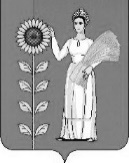 